КАРАР                                                                                       ПОСТАНОВЛЕНИЕ 04 апрель         2022 й.                     № 17                     04 апреля        2022   г.О продаже (отчуждении) утилизированного имущества – здание детского сада, площадью 618,3  кв.м.  по адресу: с. Крымский, ул. Ленина д.21 , закрепленного на праве оперативного управления за сельским поселением Абдрашитовский сельсовет муниципального района Альшеевский район Республики Башкортостан В соответствии с Положением о порядке реализации, обмена основных фондов, принадлежащих на праве оперативного управления юридическим лицам,  деятельность которых полностью или частично финансируется за счет средств бюджета сельского поселения  Абдрашитовский  сельсовет муниципального района Альшеевский район  Республики Башкортостан утвержденного решением Совета сельского поселения Абдрашитовский сельсовет муниципального района Альшеевский район Республики Башкортостан от 20.08.2010  г. № 97 : Произвести реализацию (отчуждение) утилизированного имущества – здание детского сада , площадью 618,3 кв.м.  по адресу: с. Крымский, ул. Ленина , д. 21, выработавшие установленные сроки службы (ресурс), не нашедшее применение (далее - имущество). Имеется возможность использования отдельных материалов от разборки здания в виде стен и перегородок , плит перекрытия .Установить:Цену подлежащего реализации имущества указанного в пункте 1 настоящего постановления , определенную согласно Отчету об определении рыночной стоимости выполненную оценщиком Абдрахмановым Р.Т. от  09 марта 2022 года , № 22-139.  Форму, сроки и порядок внесения платежа – в наличной (безналичной) форме единовременно в течение десяти рабочих дней с момента заключения договора купли-продажи в валюте Российской Федерации (рублях).Расходы  по оплате услуг независимого оценщика по рыночной оценке реализуемого имущества возмещаются покупателем.Глава сельского поселения 					З.Я. Дунина. БАШКОРТОСТАН РЕСПУБЛИКАҺЫӘЛШӘЙ РАЙОНЫМУНИЦИПАЛЬ РАЙОНЫНЫҢ ӘБДРӘШИТ АУЫЛ СОВЕТЫАУЫЛ БИЛӘМӘҺЕХАКИМИӘТЕ(БАШКОРТОСТАН РЕСПУБЛИКАҺЫӘЛШӘЙ РАЙОНЫӘБДРӘШИТ АУЫЛ СОВЕТЫ)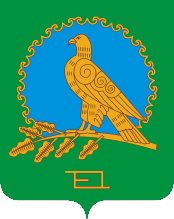           АДМИНИСТРАЦИЯСЕЛЬСКОГО ПОСЕЛЕНИЯАБДРАШИТОСКИЙ СЕЛЬСОВЕТМУНИЦИПАЛЬНОГО РАЙОНААЛЬШЕЕВСКИЙ РАЙОНРЕСПУБЛИКИ БАШКОРТОСТАН(АБДРАШИТОСКИЙ  СЕЛЬСОВЕТАЛЬШЕЕВСКОГО  РАЙОНАРЕСПУБЛИКИ БАШКОРТОСТАН)